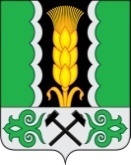 Российская ФедерацияРеспублика ХакасияАлтайский районАдминистрация муниципального образованияОчурский сельсовет ПОСТАНОВЛЕНИЕ23 июня 2022 г.            			       					               № 31с. ОчурыО внесении изменений в постановление администрации муниципального образования Очурский сельсовет от 25 декабря 2015 года № 107 «Об утверждении Положения об оплате труда работника, занимающего должность инспектора по воинскому учету и бронированию военнообязанных на территории муниципального образования Очурский сельсовет»В соответствии с Трудовым кодексом Российской Федерации, в целях обеспечения социальных гарантий и упорядочения оплаты труда работника администрации муниципального образования Очурский сельсовет, занимающего должность, не отнесенную к муниципальным должностям, администрация муниципального образования Очурский сельсовет ПОСТАНОВЛЯЕТ:1. Внести в постановление администрации муниципального образования Очурский сельсовет от 25 декабря 2015 года № 107 «Об утверждении Положения об оплате труда работника, занимающего должность инспектора по воинскому учету и бронированию военнообязанных на территории муниципального образования Очурский сельсовет» следующие изменения:- в приложении к положению об оплате труда работника, занимающего должность по осуществлению первичного воинского учета пункт 1 изложить в следующей редакции:Оклад инспектора установлен согласно таблице 65 приложения № 1 к приказу Министра обороны Российской Федерации от 23 апреля 2014 г. № 255 в размере 6300 руб..2. Настоящее постановление вступает в силу со дня его принятия и распространяется на правоотношения, возникшие с 01 июня 2022 года.3. Контроль за исполнением настоящего постановления возложить на главного бухгалтера администрации муниципального образования Очурский сельсовет Антропову О.Н.Глава муниципального образованияОчурский сельсовет                                                                                  А.Л. Тальянский